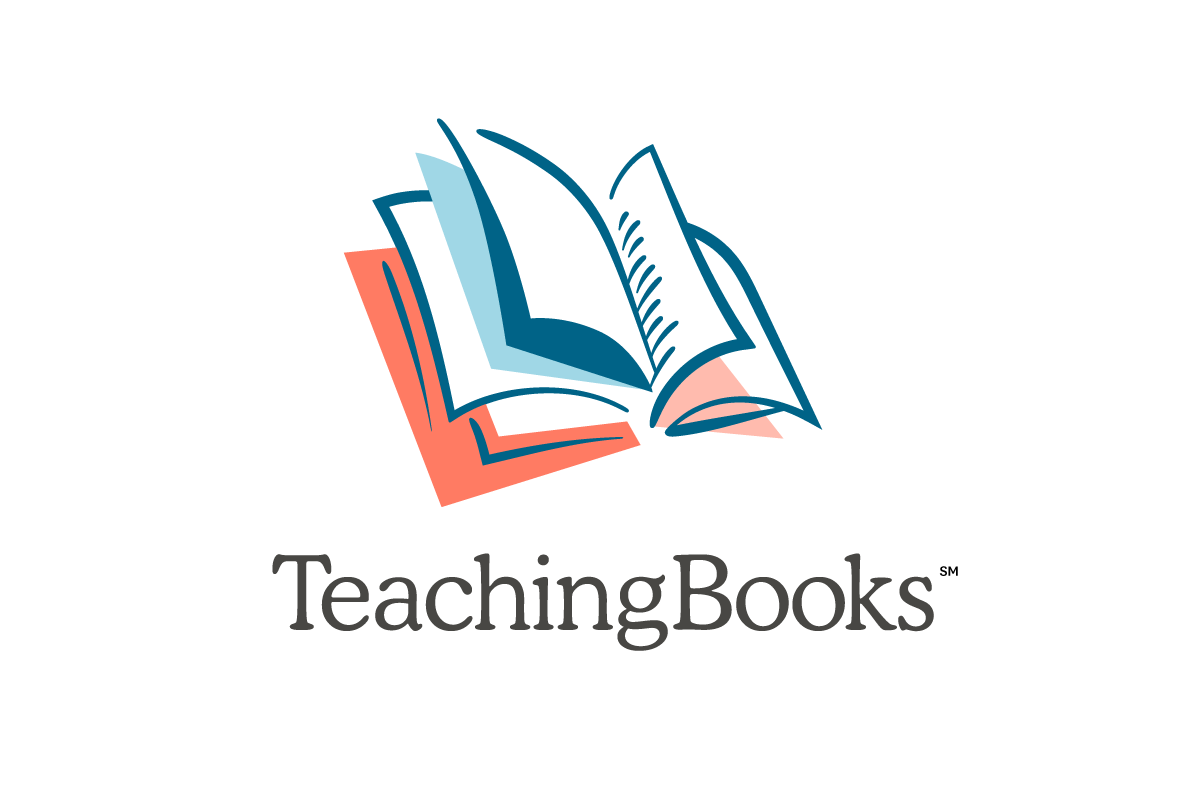 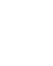 Elementary Virtual Teaching Ideas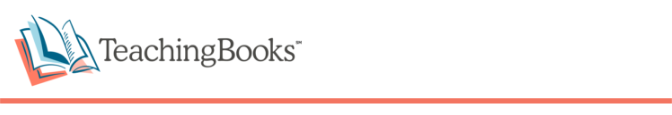 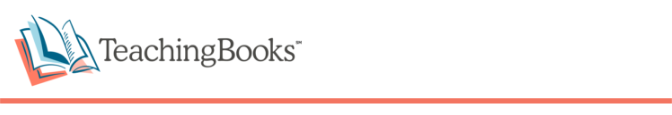 Have you found you need options for students to learn virtually? These ideas can help bridge the gap from classroom to virtual learning.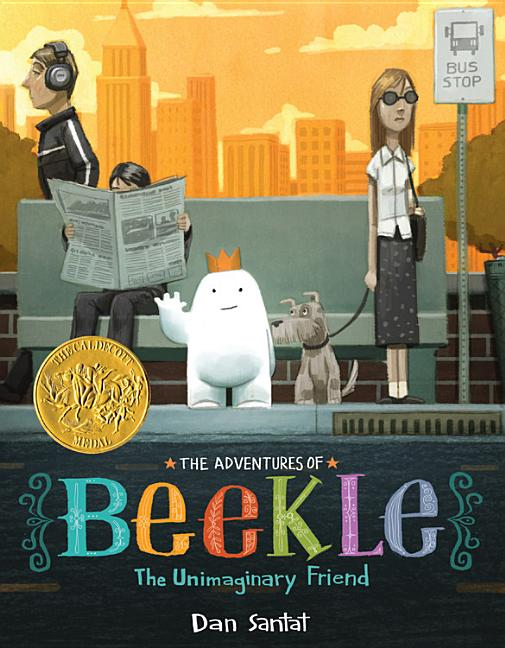 Complete Book Readings and Accompanying ActivitiesThe Adventures of Beekle: The Unimaginary Friend by Dan SantatActivity KitThe True Story of the Three Little Pigs by Jon ScieszkaActivity IdeasWolfie the Bunny by Ame DyckmanActivity IdeasThank You, Omu! by Oge MoraActivity IdeasLook for more Complete Book Readings on TeachingBooks!Learn from AuthorsListen and reflect with these poetry one-a-day activities...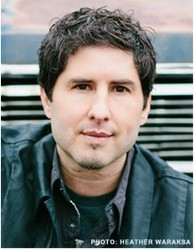 Early ElementaryView these book trailers and predict what will happen in the story...Last Stop on Market Street by Matt de la PeñaRescue & Jessica: A Life-Changing Friendship by Jessica Kensky and Patrick DownesEach Kindness by Jacqueline Woodson    Learn from authors and write a story...Watch this Meet-the-Author Movie by David Wiesner on picture book-making.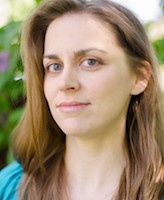 Create your own picture book using this Dreamers activity kit.Watch this Meet-the-Author Movie by Kevin Henkes on writing and illustrating.Be a scientist...Shark Lady: The True Story of How Eugenie Clark Became the Ocean’s Most Fearless Scientist by Jess Keating activity kitAda Twist, Scientist by Andrea Beaty activity ideasNic Bishop Frogs Meet-the-Author RecordingProfessional Development to Do Anywhere!Sign up for a webinar or explore our archive of webinars to learn more.Complete a Text Complexity Rubric like this one for A Different Pond by Bao Phi and Thi Bui.Contact us about scheduling a webinar that your team can access from multiple locations.We are here to help! Contact us at 1-800-596-0710 or email accounts@teachingbooks.net.